ArkivverketPb 4013 Ullevål stadion 0806 OSLOpostmottak@arkivverket.no 17. November 2021SPØRSMÅL VEDRØRENDE KOMMUNERS SAKSBEHANDLING OG BRUDD PÅ ARKIVPLIKTEN VED BEREGNING AV EIENDOMSSKATTETAKST Norges Hytteforbund (NHF) på vegne av våre medlemmer fremme en betenkning vedrørende mange kommuners manglende overholdelse av arkivplikten i forbindelse med beregning av eiendomsskattetakst og utskriving av eiendomsskatt. Ringebu, Sarpsborg og Tvedestrand kommuner er brukt som eksempler. Den 28. september i år rettet NHF via advokatfirmaet Økland & Co DA en henvendelse til Arkivverket med et generelt spørsmål om kommuners arkiveringsplikt på takstgrunnlag og takstberegninger i forbindelse med utskriving av eiendomsskatt. Arkivverket bekrefter i sitt svar at offentlige virksomheter har plikt til å arkivere dokumenter hvis dokumentene har blitt saksbehandlet og har verdi som dokumentasjon. I Ringebu, Sarpsborg og Tvedestrand kommuner har eiere av fritidsboliger hvert år siden eiendomsskatt for boliger ble innført, fremmet klager på utskrevet eiendomsskatt. Klager har blitt saksbehandlet av nevnte kommuners klagenemder. Kommunene har dermed etter NHF´s syn, plikt til å arkivere takstgrunnlag og takstberegninger, siden dokumentene nødvendigvis må benyttes i saksbehandling av klager.Ringebu, Sarpsborg og Tvedestrand kommuner har imidlertid ikke arkivert sine takstberegninger. Ringebu kommune sier det ikke er arkiveringsplikt på takstberegninger og har i to rettsinstanser anført dette, uten å kunne legge frem dokumentasjon for påstanden. Sarpsborg kommune vedgår at de ikke har takstberegningene og Tvedestrand har ikke arkivert hverken takstgrunnlag eller takstberegninger, fordi takstene på kommunens fritidsboliger er vurdert etter skjønn.  Vedlegg 1: 	Betenkning oversendt 3 StatsforvaltereMed bakgrunn i ovennevnte rettet NHF den 28. oktober i år en betenkning til Statsforvalterne i henholdsvis Innlandet, Oslo og Viken og Agder vedrørende kommuners arkivplikt i forbindelse med eiendomsskattetakstberegninger. Brevet til Statsforvalteren i Oslo og Viken er brukt som eksempel.Vedlegg 2:	Svar fra StatsforvalterenI svaret fra Statsforvalteren i Oslo og Viken ble det opplyst om at det er ikke klagerett til Statsforvalteren etter offentliglovens regler dersom en kommune bryter reglene i arkivloven. De er heller ikke tilsynsorgan på arkivlovens område og henviser til Arkivverket. Derfor denne henvendelse.Som følge av nevnte kommuners manglende arkivering, har eiere av fritidsboliger i nevnte kommunene etter NHF´s syn fått begrenset en lovmessig rettighet til å fremme en berettiget klage basert på kommunens takstberegninger.NHF finner også grunn til å stille spørsmål ved nevnte kommuners evne og muligheter til å foreta en korrekt og tilfredsstillende saksbehandling av innkomne klager når takstberegninger ikke er arkivert.  Norges Hytteforbund har for øvrig siden skatteåret 2017 hatt en løpende eiendomsskatteundersøkelse i landets kommuner med flere enn 1 000 fritidsboliger. Undersøkelsen har vist at flere kommuner har en liknende forvaltningspraksis som de nevnte kommuner.Det er altså en forvaltningspraksis i mange kommuner at takstberegninger ikke arkiveres. Etter Norges Hytteforbund´ s syn er dette svært betenkelig og i strid med gjeldende lovverk for arkivering denne type saksdokumenter. Forbundet finner det derfor nødvendig å stille følgende spørsmål til Arkivverket:Er det i gjeldende lovverk hjemmel for kommuner å unnlate å arkivere takstberegninger i forbindelse med utskriving av eiendomsskatt på fritidsboliger, med tanke på at skattetaksten er fast i skatteperioden på 10 år?Anser Arkivverket at Ringebu, Sarpsborg og Tvedestrand kommuner, ved å unnlate å arkivere takstberegninger for skatteperioden, har fratatt eller begrenset hytteeieres klagerett i forbindelse med utskriving av eiendomsskatt? Anser Arkivverket at nevnte kommuner, ved å unnlate å arkivere takstberegninger, har begrenset mulighetene for en tilfredsstillende saksbehandling av klager?  Vennlig hilsen  For Norges Hytteforbund 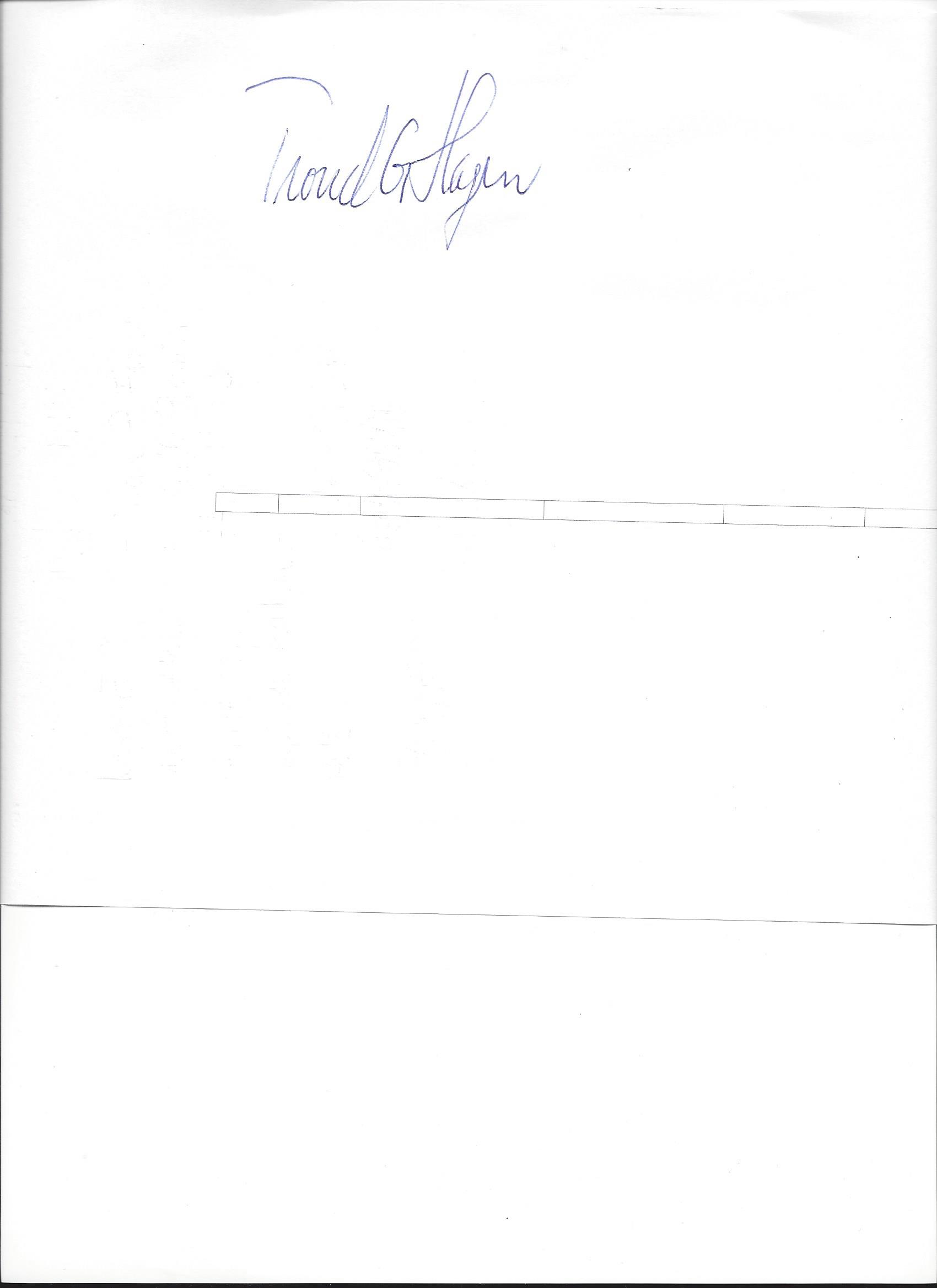 Trond G HagenStyrelederTrond.hagen@hytteforbund.no  